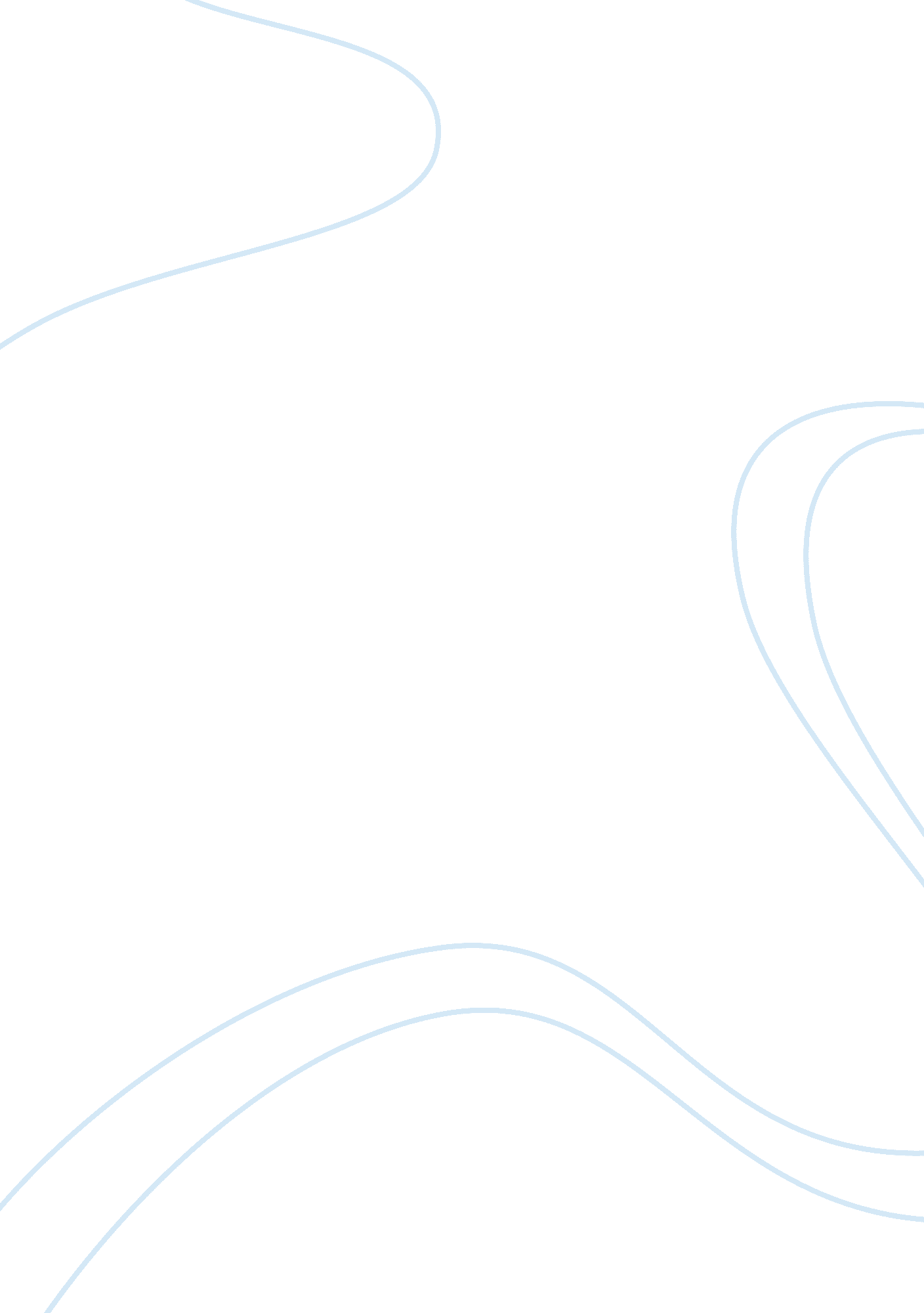 Example of essay on the existence of real thingsLife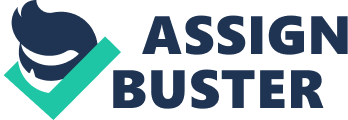 Real things possess characteristics that are used to determine whether the things are real or not. These are the attributes that define the existence of the real things. Based on the principle of non-contradiction i. e. there is no any situation that is both true and false; in this case, there cannot be real and unreal things at the same time. Everything has to take one side. Animate things are those with one soul that is nutritive and guides basic functions of the body. The actions that show some degree of nutritive, rational functioning and sensitivity are as a result of the soul’s action. The soul can be described as the spiritual, invisible part of an animate thing. 
The animate things are real if they can sense. Sensing is an activity of the soul that is passive and is changed depending on contacts with the external environment/objects. Animate things are real if they exhibit thoughts. Thoughts are engagement processes of things without been in contact with them. In simple terms it is the capacity to imagine and the soul plays a key role in this scenario. The animate things also show desire to response to external and internal environmental changes. They are also formed of matter and utilize energy in one way or the other. This implies that they have to take a form that can be perceived through sense and at the same time have senses too. 
Devine beings are given attributes as those of the real things. For example, God is depicted in religion as possessing senses i. e. can see, hear, talk, move and even cause changes. These depiction though are subjective to human thoughts may not certainly act as proof that supernatural beings exist. Based on the mentioned attributes, there is no scientific evidence on such as those of other animate beings. The divine beings lack matter and do not use energy and cannot be sensed by the other animate things. The souls of divine beings is not nutritive and hence do not use energy. Therefore, divine beings cannot be real just because of human thoughts and consequently, divine beings do not exist. But, describing them as entities depicts them as real things. 
The unicorn and Leprechaun do not meet the definition of real things. The two have been used in mythologies. Therefore the two can be considered as supernatural being. This is because both are perceived to exist in the human minds. That may not be a proof of existence. This is because, although thoughts are senses that perceive real things without been in contact with them, the unicorn and the leprechaun can be proven to possess the same attributes! There is no way it can be established that the two can truly perceive, have matter, use energy, move or possess a soul! 
In conclusion, real things are those that can be perceived by human minds and senses either directly or indirectly. The concept however, differs and can be interpreted in many ways that may influence the point of view. Therefore, the attributes in question determine the point of view that may be considered. Philosophers argue depending on the premises that guide their reasoning to arrive at a particular conclusion. Entities do exist and their existence can be justified considering the premise of argument. Hence all real things are entities. 